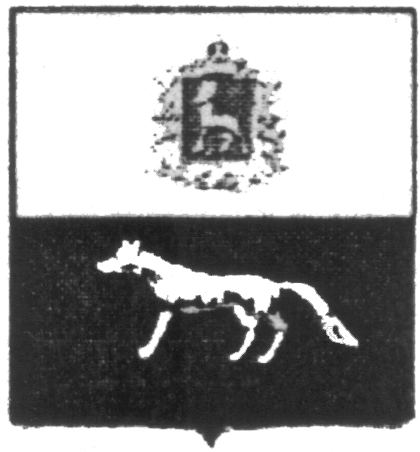 П О С Т А Н О В Л Е Н И Е       от  25.12.2017г.  №  55О внесении изменений в Приложение к постановлению администрации сельского поселения Верхняя Орлянка муниципального района Сергиевский № 44 от 31.12.2015г. «Об утверждении муниципальной программы «Реконструкция, ремонт и укрепление материально-технической базы учреждений сельского поселения Верхняя Орлянка муниципального района Сергиевский» на 2016-2018гг.В соответствии с Федеральным законом от 06.10.2003 № 131-ФЗ «Об общих принципах организации местного самоуправления в Российской Федерации» и Уставом сельского поселения Верхняя Орлянка, в целях уточнения объемов финансирования проводимых программных мероприятий, Администрация сельского поселения Верхняя Орлянка муниципального района Сергиевский  ПОСТАНОВЛЯЕТ:        1.Внести изменения в Приложение к постановлению Администрации сельского поселения Верхняя Орлянка муниципального района Сергиевский № 44 от 31.12.2015г. «Об утверждении муниципальной программы «Реконструкция, ремонт и укрепление материально-технической базы учреждений сельского поселения Верхняя Орлянка муниципального района Сергиевский» на 2016-2018гг. (далее - Программа) следующего содержания:        1.1.В Паспорте Программы позицию «Объемы и источники финансирования программных мероприятий» изложить в следующей редакции:     Объем   финансирования, необходимый для реализации  мероприятий  Программы составит 189,45614 тыс.рублей, в том числе по годам:за счет средств местного бюджета – 61,10550 тыс.руб.:2016 год – 4,00000 тыс.руб.,2017 год – 57,10550 тыс.руб.,2018 год – 0,00 тыс.руб.за счет средств областного бюджета – 128,35064 тыс.руб.:2016 год – 128,35064 тыс.руб.,2017 год – 0,00 тыс.руб.,2018 год – 0,00 тыс.руб.        1.2. Раздел Программы 4 «Перечень программных мероприятий» изложить в следующей редакции:          1.3.В разделе программы 5 «Обоснование ресурсного обеспечения Программы» изложить в следующей редакции:  Объем   финансирования, необходимый для реализации  мероприятий  Программы  составит  189,45614 тыс. рублей, в том числе по годам:	- на 2016 год – 132,35064 тыс. рублей;	- на 2017 год – 57,10550 тыс. рублей;	- на 2018 год – 0,00 тыс. рублей        2.Опубликовать настоящее Постановление в газете «Сергиевский вестник».         3.Настоящее Постановление вступает в силу со дня его официального опубликования.	Глава сельского поселения Верхняя Орлянка муниципального района Сергиевский                                           Исмагилов Р.Р.Бюджет№ п/пНаименование мероприятияПланируемый объем финансирования, тыс. рублейПланируемый объем финансирования, тыс. рублейПланируемый объем финансирования, тыс. рублейИсполнитель мероприятияБюджет№ п/пНаименование мероприятия201620172018Исполнитель мероприятияМестный 1Техническое обслуживание газового оборудования перед началом отопительного сезона4,0000040,084400,00 Администрация сельского поселения Верхняя ОрлянкаМестный 2Техническое обслуживание инженерных коммуникаций (поселения с центральным отоплением)0,0010,021100,00Администрация сельского поселения Верхняя ОрлянкаМестный 3Ремонт и укрепление материально-технической базы учреждений0,000,000,00Администрация сельского поселения Верхняя ОрлянкаМестный 4Прочие мероприятия0,007,000000,00Администрация сельского поселения Верхняя ОрлянкаМестный Всего:4,0000057,105500,00Областной5Ремонт учреждений культуры сельского поселения128,350640,000,00Администрация сельского поселения Верхняя ОрлянкаОбластнойВсего:Всего:128,350640,000,00Всего:Всего:Всего:132,3506457,105500,00